附件1、2021年安国市选聘职教中心教师岗位信息表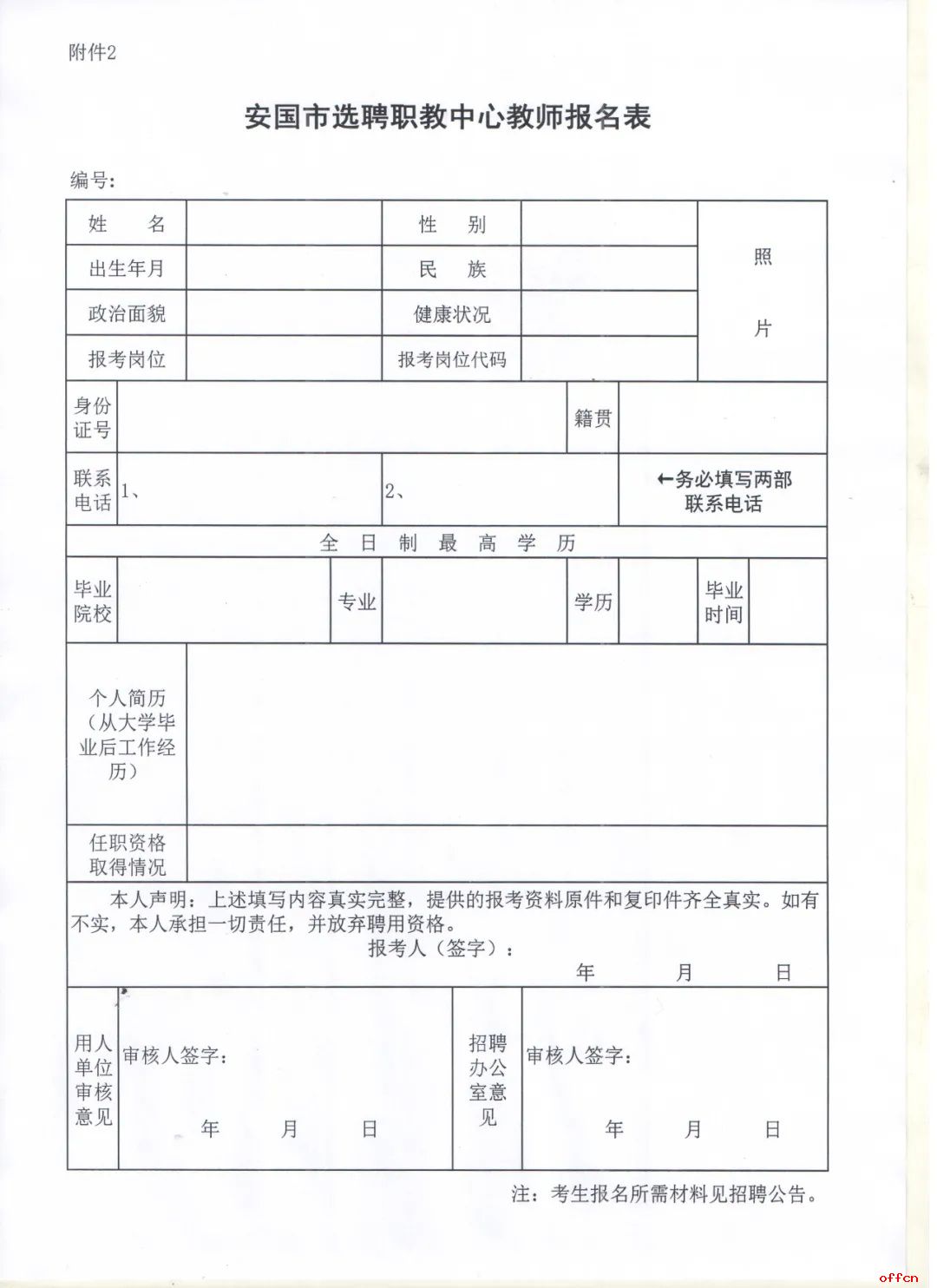 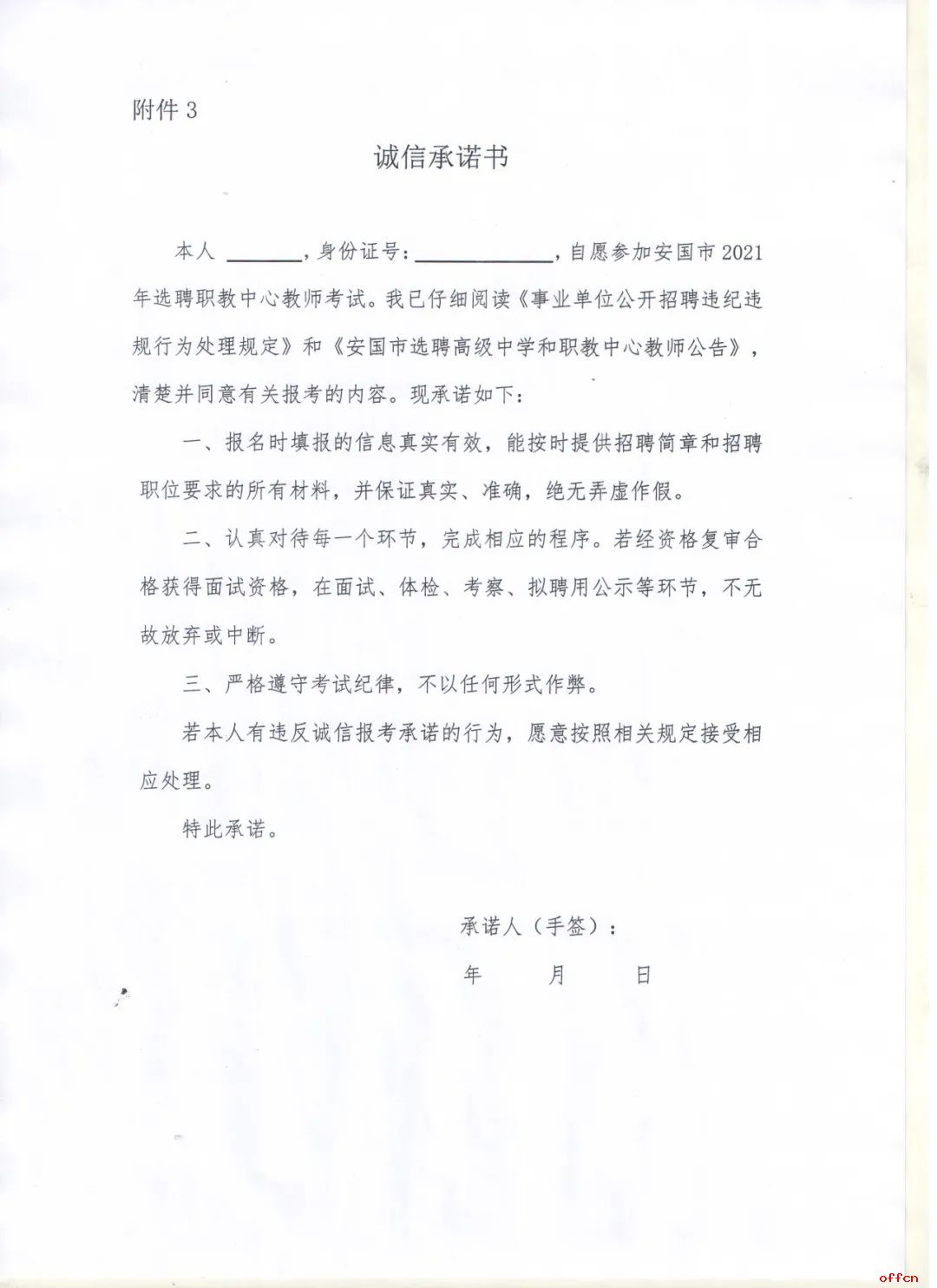 岗位代码岗位名称人数学历 要求专业要求职教01中药教师2本科及以上中药学、中医学、 中药资源与开发、 中草药栽培与鉴定职教02药品食品检验教师2本科及以上食品质量与安全 药物分析 食品安全与检测职教03中医护理教师2本科及以上中医学 护理学职教04中医康复技术 、中医养生保健教师2本科及以上中医学 康复治疗学 针灸推拿学 中医养生学职教05制药工程教师2本科及以上制药工程、生物制药、 中药制药